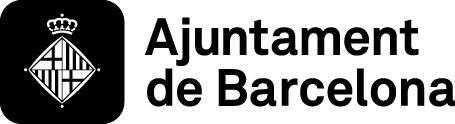 Descripció bàsica del projecteDescripció bàsica del projecteDescripció bàsica del projecteDescripció bàsica del projecteDescripció bàsica del projecteDescripció bàsica del projecteDescripció bàsica del projecteDescripció bàsica del projecteDescripció bàsica del projecteDescripció bàsica del projecteDescripció bàsica del projecteDescripció bàsica del projecteDescripció bàsica del projecteDescripció bàsica del projecteDescripció bàsica del projecteDescripció bàsica del projecteDescripció bàsica del projecteDescripció bàsica del projecteDescripció bàsica del projecteDescripció bàsica del projecteDescripció bàsica del projecteDescripció bàsica del projecteA. SOBRE L'ENTITATA. SOBRE L'ENTITATA. SOBRE L'ENTITATA. SOBRE L'ENTITATA. SOBRE L'ENTITATA. SOBRE L'ENTITATA. SOBRE L'ENTITATA. SOBRE L'ENTITATA. SOBRE L'ENTITATA. SOBRE L'ENTITATA. SOBRE L'ENTITATA. SOBRE L'ENTITATA. SOBRE L'ENTITATA. SOBRE L'ENTITATA. SOBRE L'ENTITATA. SOBRE L'ENTITATA. SOBRE L'ENTITATA. SOBRE L'ENTITATA. SOBRE L'ENTITATA. SOBRE L'ENTITATA. SOBRE L'ENTITATA. SOBRE L'ENTITAT1. DADES BÀSIQUES1. DADES BÀSIQUES1. DADES BÀSIQUES1. DADES BÀSIQUES1. DADES BÀSIQUES1. DADES BÀSIQUES1. DADES BÀSIQUES1. DADES BÀSIQUES1. DADES BÀSIQUES1. DADES BÀSIQUES1. DADES BÀSIQUES1. DADES BÀSIQUES1. DADES BÀSIQUES1. DADES BÀSIQUES1. DADES BÀSIQUES1. DADES BÀSIQUES1. DADES BÀSIQUES1. DADES BÀSIQUES1. DADES BÀSIQUES1. DADES BÀSIQUES1. DADES BÀSIQUES1. DADES BÀSIQUESNom de l'entitat:Nom de l'entitat:Nom de l'entitat:Nom de l'entitat:NIF:Persona responsable del projecte:Persona responsable del projecte:Persona responsable del projecte:Persona responsable del projecte:Persona responsable del projecte:Persona responsable del projecte:Persona responsable del projecte:Persona responsable del projecte:Persona responsable del projecte:2. ÀMBIT TEMÀTIC, TERRITORIAL I POBLACIONAL D'INTERVENCIÓ DE L'ENTITAT2. ÀMBIT TEMÀTIC, TERRITORIAL I POBLACIONAL D'INTERVENCIÓ DE L'ENTITAT2. ÀMBIT TEMÀTIC, TERRITORIAL I POBLACIONAL D'INTERVENCIÓ DE L'ENTITAT2. ÀMBIT TEMÀTIC, TERRITORIAL I POBLACIONAL D'INTERVENCIÓ DE L'ENTITAT2. ÀMBIT TEMÀTIC, TERRITORIAL I POBLACIONAL D'INTERVENCIÓ DE L'ENTITAT2. ÀMBIT TEMÀTIC, TERRITORIAL I POBLACIONAL D'INTERVENCIÓ DE L'ENTITAT2. ÀMBIT TEMÀTIC, TERRITORIAL I POBLACIONAL D'INTERVENCIÓ DE L'ENTITAT2. ÀMBIT TEMÀTIC, TERRITORIAL I POBLACIONAL D'INTERVENCIÓ DE L'ENTITAT2. ÀMBIT TEMÀTIC, TERRITORIAL I POBLACIONAL D'INTERVENCIÓ DE L'ENTITAT2. ÀMBIT TEMÀTIC, TERRITORIAL I POBLACIONAL D'INTERVENCIÓ DE L'ENTITAT2. ÀMBIT TEMÀTIC, TERRITORIAL I POBLACIONAL D'INTERVENCIÓ DE L'ENTITAT2. ÀMBIT TEMÀTIC, TERRITORIAL I POBLACIONAL D'INTERVENCIÓ DE L'ENTITAT2. ÀMBIT TEMÀTIC, TERRITORIAL I POBLACIONAL D'INTERVENCIÓ DE L'ENTITAT2. ÀMBIT TEMÀTIC, TERRITORIAL I POBLACIONAL D'INTERVENCIÓ DE L'ENTITAT2. ÀMBIT TEMÀTIC, TERRITORIAL I POBLACIONAL D'INTERVENCIÓ DE L'ENTITAT2. ÀMBIT TEMÀTIC, TERRITORIAL I POBLACIONAL D'INTERVENCIÓ DE L'ENTITAT2. ÀMBIT TEMÀTIC, TERRITORIAL I POBLACIONAL D'INTERVENCIÓ DE L'ENTITAT2. ÀMBIT TEMÀTIC, TERRITORIAL I POBLACIONAL D'INTERVENCIÓ DE L'ENTITAT2. ÀMBIT TEMÀTIC, TERRITORIAL I POBLACIONAL D'INTERVENCIÓ DE L'ENTITAT2. ÀMBIT TEMÀTIC, TERRITORIAL I POBLACIONAL D'INTERVENCIÓ DE L'ENTITAT2. ÀMBIT TEMÀTIC, TERRITORIAL I POBLACIONAL D'INTERVENCIÓ DE L'ENTITAT2. ÀMBIT TEMÀTIC, TERRITORIAL I POBLACIONAL D'INTERVENCIÓ DE L'ENTITATÀmbit temàtic de la intervenció prioritària de l'entitat:Àmbit temàtic de la intervenció prioritària de l'entitat:Àmbit temàtic de la intervenció prioritària de l'entitat:Àmbit temàtic de la intervenció prioritària de l'entitat:Àmbit temàtic de la intervenció prioritària de l'entitat:Àmbit temàtic de la intervenció prioritària de l'entitat:Àmbit temàtic de la intervenció prioritària de l'entitat:Àmbit temàtic de la intervenció prioritària de l'entitat:Àmbit temàtic de la intervenció prioritària de l'entitat:Àmbit temàtic de la intervenció prioritària de l'entitat:Àmbit temàtic de la intervenció prioritària de l'entitat:Àmbit temàtic de la intervenció prioritària de l'entitat:Cultura, Esports, Educació, Salut, Qualitat de Vida, Dones, Adolescència i joventut, Drets civils, Participació i associacionisme, Medi ambient, Immigració, Civisme i Convivència, Animals de Companyia, Foment d’activitats organitzatives, Comerç de proximitat i Promoció econòmica.Cultura, Esports, Educació, Salut, Qualitat de Vida, Dones, Adolescència i joventut, Drets civils, Participació i associacionisme, Medi ambient, Immigració, Civisme i Convivència, Animals de Companyia, Foment d’activitats organitzatives, Comerç de proximitat i Promoció econòmica.Cultura, Esports, Educació, Salut, Qualitat de Vida, Dones, Adolescència i joventut, Drets civils, Participació i associacionisme, Medi ambient, Immigració, Civisme i Convivència, Animals de Companyia, Foment d’activitats organitzatives, Comerç de proximitat i Promoció econòmica.Cultura, Esports, Educació, Salut, Qualitat de Vida, Dones, Adolescència i joventut, Drets civils, Participació i associacionisme, Medi ambient, Immigració, Civisme i Convivència, Animals de Companyia, Foment d’activitats organitzatives, Comerç de proximitat i Promoció econòmica.Cultura, Esports, Educació, Salut, Qualitat de Vida, Dones, Adolescència i joventut, Drets civils, Participació i associacionisme, Medi ambient, Immigració, Civisme i Convivència, Animals de Companyia, Foment d’activitats organitzatives, Comerç de proximitat i Promoció econòmica.Cultura, Esports, Educació, Salut, Qualitat de Vida, Dones, Adolescència i joventut, Drets civils, Participació i associacionisme, Medi ambient, Immigració, Civisme i Convivència, Animals de Companyia, Foment d’activitats organitzatives, Comerç de proximitat i Promoció econòmica.Cultura, Esports, Educació, Salut, Qualitat de Vida, Dones, Adolescència i joventut, Drets civils, Participació i associacionisme, Medi ambient, Immigració, Civisme i Convivència, Animals de Companyia, Foment d’activitats organitzatives, Comerç de proximitat i Promoció econòmica.Cultura, Esports, Educació, Salut, Qualitat de Vida, Dones, Adolescència i joventut, Drets civils, Participació i associacionisme, Medi ambient, Immigració, Civisme i Convivència, Animals de Companyia, Foment d’activitats organitzatives, Comerç de proximitat i Promoció econòmica.Cultura, Esports, Educació, Salut, Qualitat de Vida, Dones, Adolescència i joventut, Drets civils, Participació i associacionisme, Medi ambient, Immigració, Civisme i Convivència, Animals de Companyia, Foment d’activitats organitzatives, Comerç de proximitat i Promoció econòmica.Cultura, Esports, Educació, Salut, Qualitat de Vida, Dones, Adolescència i joventut, Drets civils, Participació i associacionisme, Medi ambient, Immigració, Civisme i Convivència, Animals de Companyia, Foment d’activitats organitzatives, Comerç de proximitat i Promoció econòmica.Cultura, Esports, Educació, Salut, Qualitat de Vida, Dones, Adolescència i joventut, Drets civils, Participació i associacionisme, Medi ambient, Immigració, Civisme i Convivència, Animals de Companyia, Foment d’activitats organitzatives, Comerç de proximitat i Promoció econòmica.Cultura, Esports, Educació, Salut, Qualitat de Vida, Dones, Adolescència i joventut, Drets civils, Participació i associacionisme, Medi ambient, Immigració, Civisme i Convivència, Animals de Companyia, Foment d’activitats organitzatives, Comerç de proximitat i Promoció econòmica.Cultura, Esports, Educació, Salut, Qualitat de Vida, Dones, Adolescència i joventut, Drets civils, Participació i associacionisme, Medi ambient, Immigració, Civisme i Convivència, Animals de Companyia, Foment d’activitats organitzatives, Comerç de proximitat i Promoció econòmica.Cultura, Esports, Educació, Salut, Qualitat de Vida, Dones, Adolescència i joventut, Drets civils, Participació i associacionisme, Medi ambient, Immigració, Civisme i Convivència, Animals de Companyia, Foment d’activitats organitzatives, Comerç de proximitat i Promoció econòmica.Cultura, Esports, Educació, Salut, Qualitat de Vida, Dones, Adolescència i joventut, Drets civils, Participació i associacionisme, Medi ambient, Immigració, Civisme i Convivència, Animals de Companyia, Foment d’activitats organitzatives, Comerç de proximitat i Promoció econòmica.Cultura, Esports, Educació, Salut, Qualitat de Vida, Dones, Adolescència i joventut, Drets civils, Participació i associacionisme, Medi ambient, Immigració, Civisme i Convivència, Animals de Companyia, Foment d’activitats organitzatives, Comerç de proximitat i Promoció econòmica.Cultura, Esports, Educació, Salut, Qualitat de Vida, Dones, Adolescència i joventut, Drets civils, Participació i associacionisme, Medi ambient, Immigració, Civisme i Convivència, Animals de Companyia, Foment d’activitats organitzatives, Comerç de proximitat i Promoció econòmica.Cultura, Esports, Educació, Salut, Qualitat de Vida, Dones, Adolescència i joventut, Drets civils, Participació i associacionisme, Medi ambient, Immigració, Civisme i Convivència, Animals de Companyia, Foment d’activitats organitzatives, Comerç de proximitat i Promoció econòmica.Cultura, Esports, Educació, Salut, Qualitat de Vida, Dones, Adolescència i joventut, Drets civils, Participació i associacionisme, Medi ambient, Immigració, Civisme i Convivència, Animals de Companyia, Foment d’activitats organitzatives, Comerç de proximitat i Promoció econòmica.Cultura, Esports, Educació, Salut, Qualitat de Vida, Dones, Adolescència i joventut, Drets civils, Participació i associacionisme, Medi ambient, Immigració, Civisme i Convivència, Animals de Companyia, Foment d’activitats organitzatives, Comerç de proximitat i Promoció econòmica.Cultura, Esports, Educació, Salut, Qualitat de Vida, Dones, Adolescència i joventut, Drets civils, Participació i associacionisme, Medi ambient, Immigració, Civisme i Convivència, Animals de Companyia, Foment d’activitats organitzatives, Comerç de proximitat i Promoció econòmica.Cultura, Esports, Educació, Salut, Qualitat de Vida, Dones, Adolescència i joventut, Drets civils, Participació i associacionisme, Medi ambient, Immigració, Civisme i Convivència, Animals de Companyia, Foment d’activitats organitzatives, Comerç de proximitat i Promoció econòmica.Àmbit territorial o zona prioritària d'intervenció:Àmbit territorial o zona prioritària d'intervenció:Àmbit territorial o zona prioritària d'intervenció:Àmbit territorial o zona prioritària d'intervenció:Àmbit territorial o zona prioritària d'intervenció:Àmbit territorial o zona prioritària d'intervenció:Àmbit territorial o zona prioritària d'intervenció:Àmbit territorial o zona prioritària d'intervenció:Àmbit territorial o zona prioritària d'intervenció:Àmbit territorial o zona prioritària d'intervenció:Àmbit territorial o zona prioritària d'intervenció:Quina zona? Quin barri? Quin districte? A tota la ciutat?Quina zona? Quin barri? Quin districte? A tota la ciutat?Quina zona? Quin barri? Quin districte? A tota la ciutat?Quina zona? Quin barri? Quin districte? A tota la ciutat?Quina zona? Quin barri? Quin districte? A tota la ciutat?Quina zona? Quin barri? Quin districte? A tota la ciutat?Quina zona? Quin barri? Quin districte? A tota la ciutat?Quina zona? Quin barri? Quin districte? A tota la ciutat?Quina zona? Quin barri? Quin districte? A tota la ciutat?Quina zona? Quin barri? Quin districte? A tota la ciutat?Quina zona? Quin barri? Quin districte? A tota la ciutat?Quina zona? Quin barri? Quin districte? A tota la ciutat?Quina zona? Quin barri? Quin districte? A tota la ciutat?Quina zona? Quin barri? Quin districte? A tota la ciutat?Quina zona? Quin barri? Quin districte? A tota la ciutat?Quina zona? Quin barri? Quin districte? A tota la ciutat?Quina zona? Quin barri? Quin districte? A tota la ciutat?Quina zona? Quin barri? Quin districte? A tota la ciutat?Quina zona? Quin barri? Quin districte? A tota la ciutat?Quina zona? Quin barri? Quin districte? A tota la ciutat?Quina zona? Quin barri? Quin districte? A tota la ciutat?Quina zona? Quin barri? Quin districte? A tota la ciutat?Àmbit poblacional o destinataris prioritaris:Àmbit poblacional o destinataris prioritaris:Àmbit poblacional o destinataris prioritaris:Àmbit poblacional o destinataris prioritaris:Àmbit poblacional o destinataris prioritaris:Àmbit poblacional o destinataris prioritaris:Àmbit poblacional o destinataris prioritaris:Àmbit poblacional o destinataris prioritaris:Àmbit poblacional o destinataris prioritaris:Àmbit poblacional o destinataris prioritaris:Dones, infants, joventut, gent gran, persones nouvingudes, persones en generalDones, infants, joventut, gent gran, persones nouvingudes, persones en generalDones, infants, joventut, gent gran, persones nouvingudes, persones en generalDones, infants, joventut, gent gran, persones nouvingudes, persones en generalDones, infants, joventut, gent gran, persones nouvingudes, persones en generalDones, infants, joventut, gent gran, persones nouvingudes, persones en generalDones, infants, joventut, gent gran, persones nouvingudes, persones en generalDones, infants, joventut, gent gran, persones nouvingudes, persones en generalDones, infants, joventut, gent gran, persones nouvingudes, persones en generalDones, infants, joventut, gent gran, persones nouvingudes, persones en generalDones, infants, joventut, gent gran, persones nouvingudes, persones en generalDones, infants, joventut, gent gran, persones nouvingudes, persones en generalDones, infants, joventut, gent gran, persones nouvingudes, persones en generalDones, infants, joventut, gent gran, persones nouvingudes, persones en generalDones, infants, joventut, gent gran, persones nouvingudes, persones en generalDones, infants, joventut, gent gran, persones nouvingudes, persones en generalDones, infants, joventut, gent gran, persones nouvingudes, persones en generalDones, infants, joventut, gent gran, persones nouvingudes, persones en generalDones, infants, joventut, gent gran, persones nouvingudes, persones en generalDones, infants, joventut, gent gran, persones nouvingudes, persones en generalDones, infants, joventut, gent gran, persones nouvingudes, persones en generalDones, infants, joventut, gent gran, persones nouvingudes, persones en general3. BREU DESCRIPCIÓ DE L'ENTITAT (trajectòria, objectius i valors en els quals se sustenta la seva activitat)3. BREU DESCRIPCIÓ DE L'ENTITAT (trajectòria, objectius i valors en els quals se sustenta la seva activitat)3. BREU DESCRIPCIÓ DE L'ENTITAT (trajectòria, objectius i valors en els quals se sustenta la seva activitat)3. BREU DESCRIPCIÓ DE L'ENTITAT (trajectòria, objectius i valors en els quals se sustenta la seva activitat)3. BREU DESCRIPCIÓ DE L'ENTITAT (trajectòria, objectius i valors en els quals se sustenta la seva activitat)3. BREU DESCRIPCIÓ DE L'ENTITAT (trajectòria, objectius i valors en els quals se sustenta la seva activitat)3. BREU DESCRIPCIÓ DE L'ENTITAT (trajectòria, objectius i valors en els quals se sustenta la seva activitat)3. BREU DESCRIPCIÓ DE L'ENTITAT (trajectòria, objectius i valors en els quals se sustenta la seva activitat)3. BREU DESCRIPCIÓ DE L'ENTITAT (trajectòria, objectius i valors en els quals se sustenta la seva activitat)3. BREU DESCRIPCIÓ DE L'ENTITAT (trajectòria, objectius i valors en els quals se sustenta la seva activitat)3. BREU DESCRIPCIÓ DE L'ENTITAT (trajectòria, objectius i valors en els quals se sustenta la seva activitat)3. BREU DESCRIPCIÓ DE L'ENTITAT (trajectòria, objectius i valors en els quals se sustenta la seva activitat)3. BREU DESCRIPCIÓ DE L'ENTITAT (trajectòria, objectius i valors en els quals se sustenta la seva activitat)3. BREU DESCRIPCIÓ DE L'ENTITAT (trajectòria, objectius i valors en els quals se sustenta la seva activitat)3. BREU DESCRIPCIÓ DE L'ENTITAT (trajectòria, objectius i valors en els quals se sustenta la seva activitat)3. BREU DESCRIPCIÓ DE L'ENTITAT (trajectòria, objectius i valors en els quals se sustenta la seva activitat)3. BREU DESCRIPCIÓ DE L'ENTITAT (trajectòria, objectius i valors en els quals se sustenta la seva activitat)3. BREU DESCRIPCIÓ DE L'ENTITAT (trajectòria, objectius i valors en els quals se sustenta la seva activitat)3. BREU DESCRIPCIÓ DE L'ENTITAT (trajectòria, objectius i valors en els quals se sustenta la seva activitat)3. BREU DESCRIPCIÓ DE L'ENTITAT (trajectòria, objectius i valors en els quals se sustenta la seva activitat)3. BREU DESCRIPCIÓ DE L'ENTITAT (trajectòria, objectius i valors en els quals se sustenta la seva activitat)3. BREU DESCRIPCIÓ DE L'ENTITAT (trajectòria, objectius i valors en els quals se sustenta la seva activitat)Any de fundació:Any de fundació:Any de fundació:Any de fundació:Any de fundació:Anys en activitat:Objectiu:Objectiu:Valors:4. PRINCIPALS PROJECTES I/O SERVEIS DESENVOLUPATS4. PRINCIPALS PROJECTES I/O SERVEIS DESENVOLUPATS4. PRINCIPALS PROJECTES I/O SERVEIS DESENVOLUPATS4. PRINCIPALS PROJECTES I/O SERVEIS DESENVOLUPATS4. PRINCIPALS PROJECTES I/O SERVEIS DESENVOLUPATS4. PRINCIPALS PROJECTES I/O SERVEIS DESENVOLUPATS4. PRINCIPALS PROJECTES I/O SERVEIS DESENVOLUPATS4. PRINCIPALS PROJECTES I/O SERVEIS DESENVOLUPATS4. PRINCIPALS PROJECTES I/O SERVEIS DESENVOLUPATS4. PRINCIPALS PROJECTES I/O SERVEIS DESENVOLUPATS4. PRINCIPALS PROJECTES I/O SERVEIS DESENVOLUPATS4. PRINCIPALS PROJECTES I/O SERVEIS DESENVOLUPATS4. PRINCIPALS PROJECTES I/O SERVEIS DESENVOLUPATS4. PRINCIPALS PROJECTES I/O SERVEIS DESENVOLUPATS4. PRINCIPALS PROJECTES I/O SERVEIS DESENVOLUPATS4. PRINCIPALS PROJECTES I/O SERVEIS DESENVOLUPATS4. PRINCIPALS PROJECTES I/O SERVEIS DESENVOLUPATS4. PRINCIPALS PROJECTES I/O SERVEIS DESENVOLUPATS4. PRINCIPALS PROJECTES I/O SERVEIS DESENVOLUPATS4. PRINCIPALS PROJECTES I/O SERVEIS DESENVOLUPATS4. PRINCIPALS PROJECTES I/O SERVEIS DESENVOLUPATS4. PRINCIPALS PROJECTES I/O SERVEIS DESENVOLUPATSNombre de projectes realitzat durant l'exercici 2012:Nombre de projectes realitzat durant l'exercici 2012:Nombre de projectes realitzat durant l'exercici 2012:Nombre de projectes realitzat durant l'exercici 2012:Nombre de projectes realitzat durant l'exercici 2012:Nombre de projectes realitzat durant l'exercici 2012:Nombre de projectes realitzat durant l'exercici 2012:Nombre de projectes realitzat durant l'exercici 2012:Nombre de projectes realitzat durant l'exercici 2012:Nombre de projectes realitzat durant l'exercici 2012:Nombre de projectes realitzat durant l'exercici 2012:Nombre de projectes realitzat durant l'exercici 2012:Nombre de projectes realitzat durant l'exercici 2012:Nombre de projectes realitzat durant l'exercici 2012 en col·laboració amb altres entitats:Nombre de projectes realitzat durant l'exercici 2012 en col·laboració amb altres entitats:Nombre de projectes realitzat durant l'exercici 2012 en col·laboració amb altres entitats:Nombre de projectes realitzat durant l'exercici 2012 en col·laboració amb altres entitats:Nombre de projectes realitzat durant l'exercici 2012 en col·laboració amb altres entitats:Nombre de projectes realitzat durant l'exercici 2012 en col·laboració amb altres entitats:Nombre de projectes realitzat durant l'exercici 2012 en col·laboració amb altres entitats:Nombre de projectes realitzat durant l'exercici 2012 en col·laboració amb altres entitats:Nombre de projectes realitzat durant l'exercici 2012 en col·laboració amb altres entitats:Nombre de projectes realitzat durant l'exercici 2012 en col·laboració amb altres entitats:Nombre de projectes realitzat durant l'exercici 2012 en col·laboració amb altres entitats:Nombre de projectes realitzat durant l'exercici 2012 en col·laboració amb altres entitats:Nombre de projectes realitzat durant l'exercici 2012 en col·laboració amb altres entitats:Nombre de projectes realitzat durant l'exercici 2012 en col·laboració amb altres entitats:Nombre de projectes realitzat durant l'exercici 2012 en col·laboració amb altres entitats:Nombre de projectes realitzat durant l'exercici 2012 en col·laboració amb altres entitats:Relacioneu els projectes realitzats durant el 2012 (citeu les entitats col·laboradores si escau)Relacioneu els projectes realitzats durant el 2012 (citeu les entitats col·laboradores si escau)Relacioneu els projectes realitzats durant el 2012 (citeu les entitats col·laboradores si escau)Relacioneu els projectes realitzats durant el 2012 (citeu les entitats col·laboradores si escau)Relacioneu els projectes realitzats durant el 2012 (citeu les entitats col·laboradores si escau)Relacioneu els projectes realitzats durant el 2012 (citeu les entitats col·laboradores si escau)Relacioneu els projectes realitzats durant el 2012 (citeu les entitats col·laboradores si escau)Relacioneu els projectes realitzats durant el 2012 (citeu les entitats col·laboradores si escau)Relacioneu els projectes realitzats durant el 2012 (citeu les entitats col·laboradores si escau)Relacioneu els projectes realitzats durant el 2012 (citeu les entitats col·laboradores si escau)Relacioneu els projectes realitzats durant el 2012 (citeu les entitats col·laboradores si escau)Relacioneu els projectes realitzats durant el 2012 (citeu les entitats col·laboradores si escau)Relacioneu els projectes realitzats durant el 2012 (citeu les entitats col·laboradores si escau)Relacioneu els projectes realitzats durant el 2012 (citeu les entitats col·laboradores si escau)Relacioneu els projectes realitzats durant el 2012 (citeu les entitats col·laboradores si escau)Relacioneu els projectes realitzats durant el 2012 (citeu les entitats col·laboradores si escau)Relacioneu els projectes realitzats durant el 2012 (citeu les entitats col·laboradores si escau)Relacioneu els projectes realitzats durant el 2012 (citeu les entitats col·laboradores si escau)Relacioneu els projectes realitzats durant el 2012 (citeu les entitats col·laboradores si escau)Relacioneu els projectes realitzats durant el 2012 (citeu les entitats col·laboradores si escau)Relacioneu els projectes realitzats durant el 2012 (citeu les entitats col·laboradores si escau)Relacioneu els projectes realitzats durant el 2012 (citeu les entitats col·laboradores si escau)5. RECURSOS PROFESSIONALS I BASE SOCIAL5. RECURSOS PROFESSIONALS I BASE SOCIAL5. RECURSOS PROFESSIONALS I BASE SOCIAL5. RECURSOS PROFESSIONALS I BASE SOCIAL5. RECURSOS PROFESSIONALS I BASE SOCIAL5. RECURSOS PROFESSIONALS I BASE SOCIAL5. RECURSOS PROFESSIONALS I BASE SOCIAL5. RECURSOS PROFESSIONALS I BASE SOCIAL5. RECURSOS PROFESSIONALS I BASE SOCIAL5. RECURSOS PROFESSIONALS I BASE SOCIAL5. RECURSOS PROFESSIONALS I BASE SOCIAL5. RECURSOS PROFESSIONALS I BASE SOCIAL5. RECURSOS PROFESSIONALS I BASE SOCIAL5. RECURSOS PROFESSIONALS I BASE SOCIAL5. RECURSOS PROFESSIONALS I BASE SOCIAL5. RECURSOS PROFESSIONALS I BASE SOCIAL5. RECURSOS PROFESSIONALS I BASE SOCIAL5. RECURSOS PROFESSIONALS I BASE SOCIAL5. RECURSOS PROFESSIONALS I BASE SOCIAL5. RECURSOS PROFESSIONALS I BASE SOCIAL5. RECURSOS PROFESSIONALS I BASE SOCIAL5. RECURSOS PROFESSIONALS I BASE SOCIALNombre de persones assalariades:Nombre de persones assalariades:Nombre de persones assalariades:Nombre de persones assalariades:Nombre de persones assalariades:Nombre de persones assalariades:Nombre de persones assalariades:Nombre de persones assalariades:Nombre de persones voluntàries:Nombre de persones voluntàries:Nombre de persones voluntàries:Nombre de persones voluntàries:Nombre de persones voluntàries:Nombre de persones voluntàries:Nombre de persones associades:Nombre de persones associades:Nombre de persones associades:Nombre de persones associades:Nombre de persones associades:Nombre de persones associades:Nombre de persones associades:6. FINANÇAMENT DE L'ENTITAT6. FINANÇAMENT DE L'ENTITAT6. FINANÇAMENT DE L'ENTITAT6. FINANÇAMENT DE L'ENTITAT6. FINANÇAMENT DE L'ENTITAT6. FINANÇAMENT DE L'ENTITAT6. FINANÇAMENT DE L'ENTITAT6. FINANÇAMENT DE L'ENTITAT6. FINANÇAMENT DE L'ENTITAT6. FINANÇAMENT DE L'ENTITAT6. FINANÇAMENT DE L'ENTITAT6. FINANÇAMENT DE L'ENTITAT6. FINANÇAMENT DE L'ENTITAT6. FINANÇAMENT DE L'ENTITAT6. FINANÇAMENT DE L'ENTITAT6. FINANÇAMENT DE L'ENTITAT6. FINANÇAMENT DE L'ENTITAT6. FINANÇAMENT DE L'ENTITAT6. FINANÇAMENT DE L'ENTITAT6. FINANÇAMENT DE L'ENTITAT6. FINANÇAMENT DE L'ENTITAT6. FINANÇAMENT DE L'ENTITATBalanç d'ingressos i despeses de l'any 2012Balanç d'ingressos i despeses de l'any 2012Balanç d'ingressos i despeses de l'any 2012Balanç d'ingressos i despeses de l'any 2012Balanç d'ingressos i despeses de l'any 2012Balanç d'ingressos i despeses de l'any 2012Balanç d'ingressos i despeses de l'any 2012Balanç d'ingressos i despeses de l'any 2012Balanç d'ingressos i despeses de l'any 2012Balanç d'ingressos i despeses de l'any 2012Balanç d'ingressos i despeses de l'any 2012Balanç d'ingressos i despeses de l'any 2012Balanç d'ingressos i despeses de l'any 2012Balanç d'ingressos i despeses de l'any 2012Balanç d'ingressos i despeses de l'any 2012Balanç d'ingressos i despeses de l'any 2012Balanç d'ingressos i despeses de l'any 2012Balanç d'ingressos i despeses de l'any 2012Balanç d'ingressos i despeses de l'any 2012Balanç d'ingressos i despeses de l'any 2012Balanç d'ingressos i despeses de l'any 2012Balanç d'ingressos i despeses de l'any 2012Ingressos:Ingressos:Ingressos:€Despeses:Despeses:Despeses:€Balanç final:Balanç final:Balanç final:Balanç final:Balanç final:Balanç final:Balanç final:Balanç final:Balanç final:Balanç final:Balanç final:Balanç final:Balanç final:Balanç final:Balanç final:0,000,000,00€B. SOBRE EL PROJECTE PRESENTAT A SUBVENCIÓB. SOBRE EL PROJECTE PRESENTAT A SUBVENCIÓB. SOBRE EL PROJECTE PRESENTAT A SUBVENCIÓB. SOBRE EL PROJECTE PRESENTAT A SUBVENCIÓB. SOBRE EL PROJECTE PRESENTAT A SUBVENCIÓB. SOBRE EL PROJECTE PRESENTAT A SUBVENCIÓB. SOBRE EL PROJECTE PRESENTAT A SUBVENCIÓB. SOBRE EL PROJECTE PRESENTAT A SUBVENCIÓB. SOBRE EL PROJECTE PRESENTAT A SUBVENCIÓ1. IDENTIFICACIÓ1. IDENTIFICACIÓ1. IDENTIFICACIÓ1. IDENTIFICACIÓ1. IDENTIFICACIÓ1. IDENTIFICACIÓ1. IDENTIFICACIÓ1. IDENTIFICACIÓ1. IDENTIFICACIÓDenominació:Denominació:Àmbit temàtic i programa:Àmbit temàtic i programa:Àmbit temàtic i programa:Àmbit temàtic i programa:Lloc de realització:Lloc de realització:Lloc de realització:Altres entitats col·laboradores en aquest projecte:Altres entitats col·laboradores en aquest projecte:Altres entitats col·laboradores en aquest projecte:Altres entitats col·laboradores en aquest projecte:Altres entitats col·laboradores en aquest projecte:Data d'inici:Data de finalització:FONAMENTS I QUALITAT DEL PROJECTEFONAMENTS I QUALITAT DEL PROJECTEFONAMENTS I QUALITAT DEL PROJECTEFONAMENTS I QUALITAT DEL PROJECTEFONAMENTS I QUALITAT DEL PROJECTEFONAMENTS I QUALITAT DEL PROJECTEFONAMENTS I QUALITAT DEL PROJECTEFONAMENTS I QUALITAT DEL PROJECTEFONAMENTS I QUALITAT DEL PROJECTE2. BREU DESCRIPCIÓ DEL PROJECTE2. BREU DESCRIPCIÓ DEL PROJECTE2. BREU DESCRIPCIÓ DEL PROJECTE2. BREU DESCRIPCIÓ DEL PROJECTE2. BREU DESCRIPCIÓ DEL PROJECTE2. BREU DESCRIPCIÓ DEL PROJECTE2. BREU DESCRIPCIÓ DEL PROJECTE2. BREU DESCRIPCIÓ DEL PROJECTE2. BREU DESCRIPCIÓ DEL PROJECTEJustificació de la necessitat del projecte, actors que hi intervenen, valors que promou, voluntat de permanència en el temps.Justificació de la necessitat del projecte, actors que hi intervenen, valors que promou, voluntat de permanència en el temps.Justificació de la necessitat del projecte, actors que hi intervenen, valors que promou, voluntat de permanència en el temps.Justificació de la necessitat del projecte, actors que hi intervenen, valors que promou, voluntat de permanència en el temps.Justificació de la necessitat del projecte, actors que hi intervenen, valors que promou, voluntat de permanència en el temps.Justificació de la necessitat del projecte, actors que hi intervenen, valors que promou, voluntat de permanència en el temps.Justificació de la necessitat del projecte, actors que hi intervenen, valors que promou, voluntat de permanència en el temps.Justificació de la necessitat del projecte, actors que hi intervenen, valors que promou, voluntat de permanència en el temps.Justificació de la necessitat del projecte, actors que hi intervenen, valors que promou, voluntat de permanència en el temps.3. DESTINATARIS DEL PROJECTE3. DESTINATARIS DEL PROJECTE3. DESTINATARIS DEL PROJECTE3. DESTINATARIS DEL PROJECTE3. DESTINATARIS DEL PROJECTE3. DESTINATARIS DEL PROJECTE3. DESTINATARIS DEL PROJECTE3. DESTINATARIS DEL PROJECTE3. DESTINATARIS DEL PROJECTEBreu descripció del col·lectiu destinatari del projecte. Cal descriure, si escau, la participació del col·lectiu destinatari en el procés de definició, execució i seguiment del projecte.Breu descripció del col·lectiu destinatari del projecte. Cal descriure, si escau, la participació del col·lectiu destinatari en el procés de definició, execució i seguiment del projecte.Breu descripció del col·lectiu destinatari del projecte. Cal descriure, si escau, la participació del col·lectiu destinatari en el procés de definició, execució i seguiment del projecte.Breu descripció del col·lectiu destinatari del projecte. Cal descriure, si escau, la participació del col·lectiu destinatari en el procés de definició, execució i seguiment del projecte.Breu descripció del col·lectiu destinatari del projecte. Cal descriure, si escau, la participació del col·lectiu destinatari en el procés de definició, execució i seguiment del projecte.Breu descripció del col·lectiu destinatari del projecte. Cal descriure, si escau, la participació del col·lectiu destinatari en el procés de definició, execució i seguiment del projecte.Breu descripció del col·lectiu destinatari del projecte. Cal descriure, si escau, la participació del col·lectiu destinatari en el procés de definició, execució i seguiment del projecte.Breu descripció del col·lectiu destinatari del projecte. Cal descriure, si escau, la participació del col·lectiu destinatari en el procés de definició, execució i seguiment del projecte.Breu descripció del col·lectiu destinatari del projecte. Cal descriure, si escau, la participació del col·lectiu destinatari en el procés de definició, execució i seguiment del projecte.4. OBJECTIUS I RESULTATS4. OBJECTIUS I RESULTATS4. OBJECTIUS I RESULTATS4. OBJECTIUS I RESULTATS4. OBJECTIUS I RESULTATS4. OBJECTIUS I RESULTATS4. OBJECTIUS I RESULTATS4. OBJECTIUS I RESULTATS4. OBJECTIUS I RESULTATSObjectiuObjectiuObjectiuObjectiuObjectiuObjectiuObjectiuObjectiuObjectiuSituació concreta positiva que aconseguirà la població beneficiària amb l'execució del projecte. El seu assoliment no es pot garantir totalment amb l'execució del projecte.Situació concreta positiva que aconseguirà la població beneficiària amb l'execució del projecte. El seu assoliment no es pot garantir totalment amb l'execució del projecte.Situació concreta positiva que aconseguirà la població beneficiària amb l'execució del projecte. El seu assoliment no es pot garantir totalment amb l'execució del projecte.Situació concreta positiva que aconseguirà la població beneficiària amb l'execució del projecte. El seu assoliment no es pot garantir totalment amb l'execució del projecte.Situació concreta positiva que aconseguirà la població beneficiària amb l'execució del projecte. El seu assoliment no es pot garantir totalment amb l'execució del projecte.Situació concreta positiva que aconseguirà la població beneficiària amb l'execució del projecte. El seu assoliment no es pot garantir totalment amb l'execució del projecte.Situació concreta positiva que aconseguirà la població beneficiària amb l'execució del projecte. El seu assoliment no es pot garantir totalment amb l'execució del projecte.Situació concreta positiva que aconseguirà la població beneficiària amb l'execució del projecte. El seu assoliment no es pot garantir totalment amb l'execució del projecte.Situació concreta positiva que aconseguirà la població beneficiària amb l'execució del projecte. El seu assoliment no es pot garantir totalment amb l'execució del projecte.Resultat 1Resultat 1Resultat 1Resultat 1Resultat 1Resultat 1Resultat 1Resultat 1Resultat 1Els resultats són els productes que el projecte pot garantir com a conseqüència de l'execució de les seves activitats. El seu assoliment es pot garantir totalment amb l'execució del projecte. Valorar l'impacte esperat, explicar com millorarà la capacitació de les persones i col·lectius implicats, la millora de la sensibilització de la població en general respecte a l'objecte del projecte i el grau de millora en l'accés a la informació que aporta el projecte.Els resultats són els productes que el projecte pot garantir com a conseqüència de l'execució de les seves activitats. El seu assoliment es pot garantir totalment amb l'execució del projecte. Valorar l'impacte esperat, explicar com millorarà la capacitació de les persones i col·lectius implicats, la millora de la sensibilització de la població en general respecte a l'objecte del projecte i el grau de millora en l'accés a la informació que aporta el projecte.Els resultats són els productes que el projecte pot garantir com a conseqüència de l'execució de les seves activitats. El seu assoliment es pot garantir totalment amb l'execució del projecte. Valorar l'impacte esperat, explicar com millorarà la capacitació de les persones i col·lectius implicats, la millora de la sensibilització de la població en general respecte a l'objecte del projecte i el grau de millora en l'accés a la informació que aporta el projecte.Els resultats són els productes que el projecte pot garantir com a conseqüència de l'execució de les seves activitats. El seu assoliment es pot garantir totalment amb l'execució del projecte. Valorar l'impacte esperat, explicar com millorarà la capacitació de les persones i col·lectius implicats, la millora de la sensibilització de la població en general respecte a l'objecte del projecte i el grau de millora en l'accés a la informació que aporta el projecte.Els resultats són els productes que el projecte pot garantir com a conseqüència de l'execució de les seves activitats. El seu assoliment es pot garantir totalment amb l'execució del projecte. Valorar l'impacte esperat, explicar com millorarà la capacitació de les persones i col·lectius implicats, la millora de la sensibilització de la població en general respecte a l'objecte del projecte i el grau de millora en l'accés a la informació que aporta el projecte.Els resultats són els productes que el projecte pot garantir com a conseqüència de l'execució de les seves activitats. El seu assoliment es pot garantir totalment amb l'execució del projecte. Valorar l'impacte esperat, explicar com millorarà la capacitació de les persones i col·lectius implicats, la millora de la sensibilització de la població en general respecte a l'objecte del projecte i el grau de millora en l'accés a la informació que aporta el projecte.Els resultats són els productes que el projecte pot garantir com a conseqüència de l'execució de les seves activitats. El seu assoliment es pot garantir totalment amb l'execució del projecte. Valorar l'impacte esperat, explicar com millorarà la capacitació de les persones i col·lectius implicats, la millora de la sensibilització de la població en general respecte a l'objecte del projecte i el grau de millora en l'accés a la informació que aporta el projecte.Els resultats són els productes que el projecte pot garantir com a conseqüència de l'execució de les seves activitats. El seu assoliment es pot garantir totalment amb l'execució del projecte. Valorar l'impacte esperat, explicar com millorarà la capacitació de les persones i col·lectius implicats, la millora de la sensibilització de la població en general respecte a l'objecte del projecte i el grau de millora en l'accés a la informació que aporta el projecte.Els resultats són els productes que el projecte pot garantir com a conseqüència de l'execució de les seves activitats. El seu assoliment es pot garantir totalment amb l'execució del projecte. Valorar l'impacte esperat, explicar com millorarà la capacitació de les persones i col·lectius implicats, la millora de la sensibilització de la població en general respecte a l'objecte del projecte i el grau de millora en l'accés a la informació que aporta el projecte.Resultat 2Resultat 2Resultat 2Resultat 2Resultat 2Resultat 2Resultat 2Resultat 2Resultat 2Els resultats són els productes que el projecte pot garantir com a conseqüència de l'execució de les seves activitats. El seu assoliment es pot garantir totalment amb l'execució del projecte. Valorar l'impacte esperat, explicar com millorarà la capacitació de les persones i col·lectius implicats, la millora de la sensibilització de la població en general respecte a l'objecte del projecte i el grau de millora en l'accés a la informació que aporta el projecte.Els resultats són els productes que el projecte pot garantir com a conseqüència de l'execució de les seves activitats. El seu assoliment es pot garantir totalment amb l'execució del projecte. Valorar l'impacte esperat, explicar com millorarà la capacitació de les persones i col·lectius implicats, la millora de la sensibilització de la població en general respecte a l'objecte del projecte i el grau de millora en l'accés a la informació que aporta el projecte.Els resultats són els productes que el projecte pot garantir com a conseqüència de l'execució de les seves activitats. El seu assoliment es pot garantir totalment amb l'execució del projecte. Valorar l'impacte esperat, explicar com millorarà la capacitació de les persones i col·lectius implicats, la millora de la sensibilització de la població en general respecte a l'objecte del projecte i el grau de millora en l'accés a la informació que aporta el projecte.Els resultats són els productes que el projecte pot garantir com a conseqüència de l'execució de les seves activitats. El seu assoliment es pot garantir totalment amb l'execució del projecte. Valorar l'impacte esperat, explicar com millorarà la capacitació de les persones i col·lectius implicats, la millora de la sensibilització de la població en general respecte a l'objecte del projecte i el grau de millora en l'accés a la informació que aporta el projecte.Els resultats són els productes que el projecte pot garantir com a conseqüència de l'execució de les seves activitats. El seu assoliment es pot garantir totalment amb l'execució del projecte. Valorar l'impacte esperat, explicar com millorarà la capacitació de les persones i col·lectius implicats, la millora de la sensibilització de la població en general respecte a l'objecte del projecte i el grau de millora en l'accés a la informació que aporta el projecte.Els resultats són els productes que el projecte pot garantir com a conseqüència de l'execució de les seves activitats. El seu assoliment es pot garantir totalment amb l'execució del projecte. Valorar l'impacte esperat, explicar com millorarà la capacitació de les persones i col·lectius implicats, la millora de la sensibilització de la població en general respecte a l'objecte del projecte i el grau de millora en l'accés a la informació que aporta el projecte.Els resultats són els productes que el projecte pot garantir com a conseqüència de l'execució de les seves activitats. El seu assoliment es pot garantir totalment amb l'execució del projecte. Valorar l'impacte esperat, explicar com millorarà la capacitació de les persones i col·lectius implicats, la millora de la sensibilització de la població en general respecte a l'objecte del projecte i el grau de millora en l'accés a la informació que aporta el projecte.Els resultats són els productes que el projecte pot garantir com a conseqüència de l'execució de les seves activitats. El seu assoliment es pot garantir totalment amb l'execució del projecte. Valorar l'impacte esperat, explicar com millorarà la capacitació de les persones i col·lectius implicats, la millora de la sensibilització de la població en general respecte a l'objecte del projecte i el grau de millora en l'accés a la informació que aporta el projecte.Els resultats són els productes que el projecte pot garantir com a conseqüència de l'execució de les seves activitats. El seu assoliment es pot garantir totalment amb l'execució del projecte. Valorar l'impacte esperat, explicar com millorarà la capacitació de les persones i col·lectius implicats, la millora de la sensibilització de la població en general respecte a l'objecte del projecte i el grau de millora en l'accés a la informació que aporta el projecte.5. FASES DEL PROJECTE (EXECUCIÓ, AVALUACIÓ I SEGUIMENT)5. FASES DEL PROJECTE (EXECUCIÓ, AVALUACIÓ I SEGUIMENT)5. FASES DEL PROJECTE (EXECUCIÓ, AVALUACIÓ I SEGUIMENT)5. FASES DEL PROJECTE (EXECUCIÓ, AVALUACIÓ I SEGUIMENT)5. FASES DEL PROJECTE (EXECUCIÓ, AVALUACIÓ I SEGUIMENT)EXECUCIÓEXECUCIÓActivitats rellevants a través de les quals s'executarà el projecte.Són les accions indispensables per aconseguir cadascun dels resultats. A cada resultat li corresponen un conjunt d'accions.Activitats rellevants a través de les quals s'executarà el projecte.Són les accions indispensables per aconseguir cadascun dels resultats. A cada resultat li corresponen un conjunt d'accions.Activitats rellevants a través de les quals s'executarà el projecte.Són les accions indispensables per aconseguir cadascun dels resultats. A cada resultat li corresponen un conjunt d'accions.CalendariCalendariResultat 1Data inici:      Activitat 1:       Activitat 1:       Activitat 1:       Activitat 1:       Activitat 1:       Activitat 1:       Data finalització:      Activitat 2:       Activitat 2:       Activitat 2:       Activitat 2:       Activitat 2:       Activitat 2:       Resultat 2Activitat 1:       Activitat 1:       Activitat 1:       Activitat 1:       Activitat 1:       Activitat 1:       Activitat 2:       Activitat 2:       Activitat 2:       Activitat 2:       Activitat 2:       Activitat 2:       Resultat 3Activitat 1:       Activitat 1:       Activitat 1:       Activitat 1:       Activitat 1:       Activitat 1:       Activitat 2:       Activitat 2:       Activitat 2:       Activitat 2:       Activitat 2:       Activitat 2:       AVALUACIÓ I SEGUIMENTAVALUACIÓ I SEGUIMENTAVALUACIÓ I SEGUIMENTAVALUACIÓ I SEGUIMENTAVALUACIÓ I SEGUIMENTPla d'avaluació i seguiment del projectePla d'avaluació i seguiment del projectePla d'avaluació i seguiment del projectePla d'avaluació i seguiment del projecteCalendariData inici:      Data finalització:      Indicadors definits per a l'avaluació i seguiment de les activitats descrites a l'apartat anterior.Indicadors definits per a l'avaluació i seguiment de les activitats descrites a l'apartat anterior.Indicadors definits per a l'avaluació i seguiment de les activitats descrites a l'apartat anterior.Resultat 1Resultat 1Resultat 1Resultat 1Resultat 1Resultat 2Resultat 2Resultat 2Resultat 2Resultat 2Resultat 3Resultat 3Resultat 3Resultat 3Resultat 3Resultat 4Resultat 4Resultat 4Resultat 5Resultat 5Resultat 5Resultat 6Resultat 66. PLA DE COMUNICACIÓ I DIFUSIÓ6. PLA DE COMUNICACIÓ I DIFUSIÓ6. PLA DE COMUNICACIÓ I DIFUSIÓProductes que s'han previst:Cartells, díptics, tríptics o altres programes de mà, banderoles, web o altres sistemes de difusióCartells, díptics, tríptics o altres programes de mà, banderoles, web o altres sistemes de difusióCartells, díptics, tríptics o altres programes de mà, banderoles, web o altres sistemes de difusióMissatge i públic objectiu al qual s'adreçarà la comunicació:Missatge i públic objectiu al qual s'adreçarà la comunicació:SOLIDESA I FINANÇAMENTSOLIDESA I FINANÇAMENTSOLIDESA I FINANÇAMENT7. RECURSOS MÍNIMS NECESSARIS PER DESENVOLUPAR EL PROJECTE7. RECURSOS MÍNIMS NECESSARIS PER DESENVOLUPAR EL PROJECTE7. RECURSOS MÍNIMS NECESSARIS PER DESENVOLUPAR EL PROJECTEHumans (Nombre de persones necessàries per al desenvolupament del projecte)Humans (Nombre de persones necessàries per al desenvolupament del projecte)Humans (Nombre de persones necessàries per al desenvolupament del projecte)Recursos propis a disposició del projecteRecursos propis a disposició del projecteRecursos propis a disposició del projecteRecursos aliens per al desenvolupament del projecteRecursos aliens per al desenvolupament del projecteRecursos aliens per al desenvolupament del projecteInfraestructurals (locals, instal·lacions, equips tècnics per al desenvolupament del projecte)Infraestructurals (locals, instal·lacions, equips tècnics per al desenvolupament del projecte)Infraestructurals (locals, instal·lacions, equips tècnics per al desenvolupament del projecte)Infraestructures pròpies a disposició del projecteInfraestructures pròpies a disposició del projecteInfraestructures pròpies a disposició del projecteInfraestructures alienes previstes en règim de lloguer o compra per al desenvolupament del projecteInfraestructures alienes previstes en règim de lloguer o compra per al desenvolupament del projecteInfraestructures alienes previstes en règim de lloguer o compra per al desenvolupament del projecteMaterials (Allò que haureu de comprar o llogar)Materials (Allò que haureu de comprar o llogar)Materials (Allò que haureu de comprar o llogar)8. PLA DE VIABILITAT ECONÒMICA DEL PROJECTE - PRESSUPOST GENERAL8. PLA DE VIABILITAT ECONÒMICA DEL PROJECTE - PRESSUPOST GENERAL8. PLA DE VIABILITAT ECONÒMICA DEL PROJECTE - PRESSUPOST GENERAL8. PLA DE VIABILITAT ECONÒMICA DEL PROJECTE - PRESSUPOST GENERAL8. PLA DE VIABILITAT ECONÒMICA DEL PROJECTE - PRESSUPOST GENERAL8. PLA DE VIABILITAT ECONÒMICA DEL PROJECTE - PRESSUPOST GENERAL8. PLA DE VIABILITAT ECONÒMICA DEL PROJECTE - PRESSUPOST GENERAL8. PLA DE VIABILITAT ECONÒMICA DEL PROJECTE - PRESSUPOST GENERAL8. PLA DE VIABILITAT ECONÒMICA DEL PROJECTE - PRESSUPOST GENERAL8. PLA DE VIABILITAT ECONÒMICA DEL PROJECTE - PRESSUPOST GENERALDespeses previstesRecursos humans 
(Nòmina i Seguretat social del personal fix i eventual)Recursos humans 
(Nòmina i Seguretat social del personal fix i eventual)Recursos humans 
(Nòmina i Seguretat social del personal fix i eventual)€€Lloguer 
(de materials, infraestructures, etc.)Lloguer 
(de materials, infraestructures, etc.)Lloguer 
(de materials, infraestructures, etc.)€€Subministraments 
(llum, aigua, gas, etc.)Subministraments 
(llum, aigua, gas, etc.)Subministraments 
(llum, aigua, gas, etc.)€€Comunicacions 
(telèfon, correu, missatgeria)Comunicacions 
(telèfon, correu, missatgeria)Comunicacions 
(telèfon, correu, missatgeria)€€Manteniment d'edificis i/o instal·lacionsManteniment d'edificis i/o instal·lacionsManteniment d'edificis i/o instal·lacions€€Adquisició de material fungible 
(d'oficina, etc.)Adquisició de material fungible 
(d'oficina, etc.)Adquisició de material fungible 
(d'oficina, etc.)€€Transport – MissatgeriaTransport – MissatgeriaTransport – Missatgeria€€Publicitat i propagandaPublicitat i propagandaPublicitat i propaganda€€AssegurancesAssegurancesAssegurances€€Allotjament i dietesAllotjament i dietesAllotjament i dietes€€Viatges i desplaçamentsViatges i desplaçamentsViatges i desplaçaments€€Treballs realitzats per empreses externes 
(neteja, seguretat, altres directament relacionats amb el projecte)Treballs realitzats per empreses externes 
(neteja, seguretat, altres directament relacionats amb el projecte)Treballs realitzats per empreses externes 
(neteja, seguretat, altres directament relacionats amb el projecte)€€Altres despeses 
(no incloses als apartats anteriors)Altres despeses 
(no incloses als apartats anteriors)Altres despeses 
(no incloses als apartats anteriors)€€Total de despeses previstesTotal de despeses previstesTotal de despeses previstes€€Ingressos previstosSubvenció municipal (import sol·licitat)Subvenció municipal (import sol·licitat)Subvenció municipal (import sol·licitat)€€Subvencions d'altres administracionsSubvencions d'altres administracionsSubvencions d'altres administracions€€Subvencions d'ens privatsSubvencions d'ens privatsSubvencions d'ens privats€€Recursos propis de l'entitatRecursos propis de l'entitatRecursos propis de l'entitat€€TaquillatgeTaquillatgeTaquillatge€€Quotes d'inscripcióQuotes d'inscripcióQuotes d'inscripció€€Venda de productesVenda de productesVenda de productes€€Publicitat i/o esponsoritzacióPublicitat i/o esponsoritzacióPublicitat i/o esponsorització€€Altres ingressosAltres ingressosAltres ingressos€€Total d'ingressos previstosTotal d'ingressos previstosTotal d'ingressos previstos€€Balanç finalIngressos menys despeses:Ingressos menys despeses:Ingressos menys despeses:Ingressos menys despeses:0 €9. PLA DE REVALORACIÓ DEL PROJECTE9. PLA DE REVALORACIÓ DEL PROJECTE9. PLA DE REVALORACIÓ DEL PROJECTE9. PLA DE REVALORACIÓ DEL PROJECTE9. PLA DE REVALORACIÓ DEL PROJECTE9. PLA DE REVALORACIÓ DEL PROJECTE9. PLA DE REVALORACIÓ DEL PROJECTE9. PLA DE REVALORACIÓ DEL PROJECTE9. PLA DE REVALORACIÓ DEL PROJECTE9. PLA DE REVALORACIÓ DEL PROJECTEAspectes o continguts del projecte que es podrien reformular segons la disminució dels ingressos previstos.Aspectes o continguts del projecte que es podrien reformular segons la disminució dels ingressos previstos.Aspectes o continguts del projecte que es podrien reformular segons la disminució dels ingressos previstos.Aspectes o continguts del projecte que es podrien reformular segons la disminució dels ingressos previstos.Aspectes o continguts del projecte que es podrien reformular segons la disminució dels ingressos previstos.Aspectes o continguts del projecte que es podrien reformular segons la disminució dels ingressos previstos.Aspectes o continguts del projecte que es podrien reformular segons la disminució dels ingressos previstos.Aspectes o continguts del projecte que es podrien reformular segons la disminució dels ingressos previstos.Aspectes o continguts del projecte que es podrien reformular segons la disminució dels ingressos previstos.Aspectes o continguts del projecte que es podrien reformular segons la disminució dels ingressos previstos.Segell de l'entitat Segell de l'entitat Barcelona,Signatura del / de la sol·licitant o representant autoritzat/daSignatura del / de la sol·licitant o representant autoritzat/daSignatura del / de la sol·licitant o representant autoritzat/daSignatura del / de la sol·licitant o representant autoritzat/daSignatura del / de la sol·licitant o representant autoritzat/daSignatura del / de la sol·licitant o representant autoritzat/daSignatura del / de la sol·licitant o representant autoritzat/daSignatura del / de la sol·licitant o representant autoritzat/da